16-ое заседание 27-созыва ҠАРАР                                                                          РЕШЕНИЕО назначении публичных слушаний по проекту планировки и проекта межевания территории линейного объекта «Реконструкция трубопровода от ДНС «Метели» до ДНС «Кунгак» Метелинского нефтяного месторождения (доп. объем 2016г.)»	В соответствии со ст. 45, 46 Градостроительного Кодекса Российской Федерации, с  п. 2   ст. 28,  п. 10  ст.35   Федерального закона от 06.10.2003года №131-ФЗ «Об общих принципах организации местного самоуправления в Российской Федерации», Совет сельского поселения Кунгаковский сельсовет муниципального района Аскинский район Республики Башкортостан, р е ш и л:	1. Назначить публичные слушания по проекту планировки и проекту межевания территории линейного объекта «Реконструкция трубопровода от ДНС «Метели» до ДНС «Кунгак» Метелинского нефтяного месторождения (доп. объем 2016г.)» 26 апреля 2017 года в 09.20 в здании Администрации сельского поселения Кунгаковский сельсовет по адресу: д. Кунгак, ул. Молодежная, 4.2.  Создать комиссию по подготовке и проведению публичных слушаний в составе:Председатель комиссии: - Сабитов Наиль Рафаилович – депутат избирательного округа №2.Члены комиссии: - Гиниятов Марсель Зуфарович – депутат избирательного округа №3;- Шакиров Накип Габдуллович – депутат избирательного округа №7.	3. Установить, что письменные предложения жителей сельского поселения Кунгаковский сельсовет муниципального района Аскинский район Республики Башкортостан по проектам, направляются по адресу: РБ, Аскинский район, д. Кунгак, ул. Молодежная, 4, в течение одного месяца со дня опубликования настоящего решения до 10 мая 2017 года.	4. Обнародовать проект путем размещения  на информационном стенде в здании Администрации сельского поселения Кунгаковский сельсовет муниципального района Аскинский район (д. Кунгак, ул. Молодежная, 4) и в сети общего доступа «Интернет» на официальном сайте органов местного самоуправления сельского поселения Кунгаковский сельсовет муниципального района Аскинский район Республики Башкортостан:  «www.kungak04sp.ru».Заместитель председателя Советасельского поселения Кунгаковский сельсовет муниципального района Аскинский районРеспублики Башкортостан Н.Р. Сабитов д.Кунгак 11 апреля 2017 года   №105БАШКОРТОСТАН РЕСПУБЛИКАҺЫ АСҠЫН РАЙОНЫМУНИЦИПАЛЬ РАЙОНЫНЫҢҠӨНГӘК АУЫЛ СОВЕТЫАУЫЛ БИЛӘМӘҺЕ СОВЕТЫ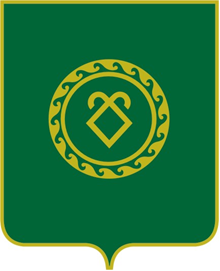 СОВЕТ СЕЛЬСКОГО ПОСЕЛЕНИЯ КУНГАКОВСКИЙ СЕЛЬСОВЕТ МУНИЦИПАЛЬНОГО РАЙОНААСКИНСКИЙ РАЙОНРЕСПУБЛИКИ БАШКОРТОСТАН